DOKUMENTASI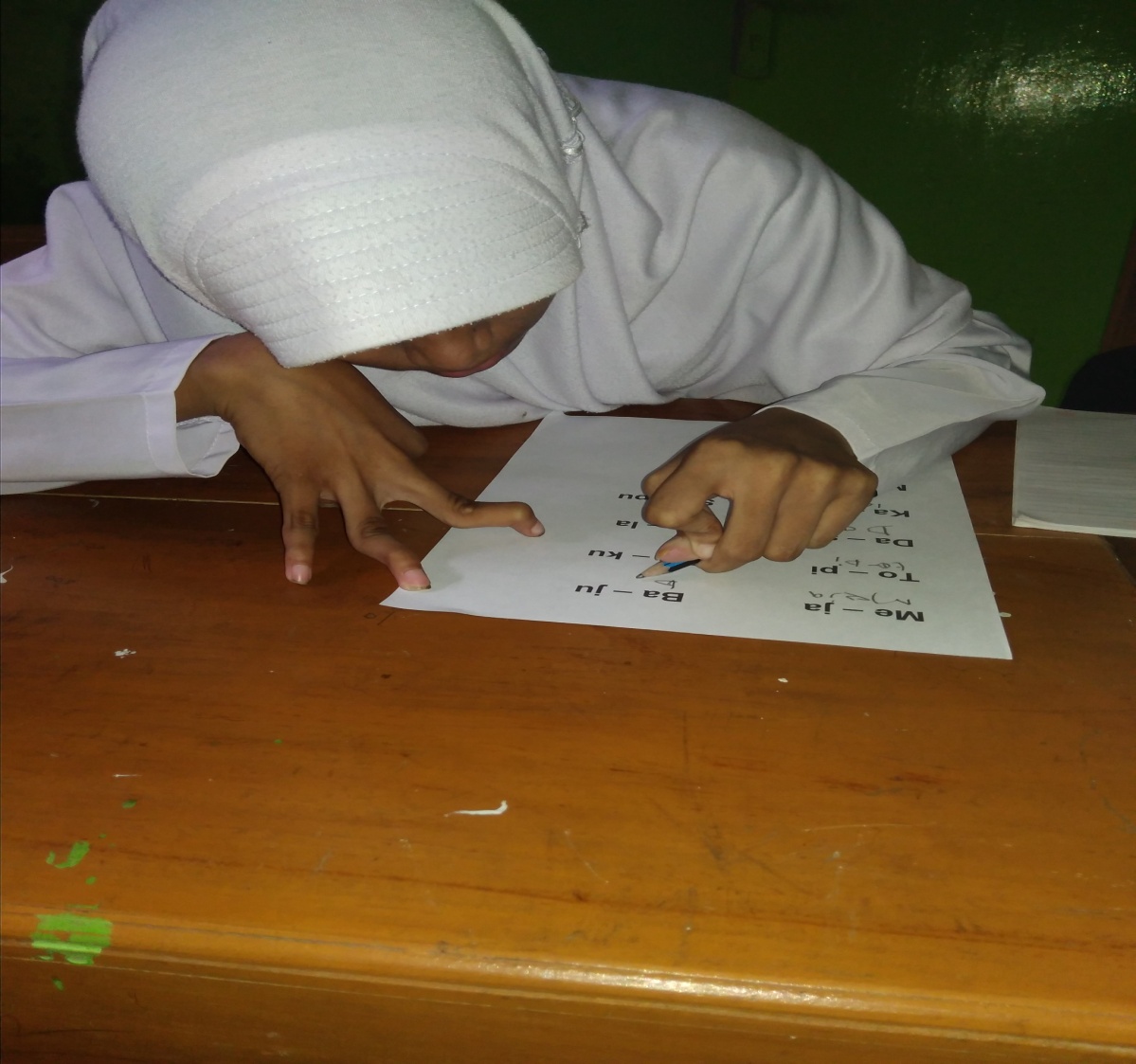 KeadaanMuridCerebral PalsyJenisSpastikKelasDasar II di SLB-BC YAPALB Makassar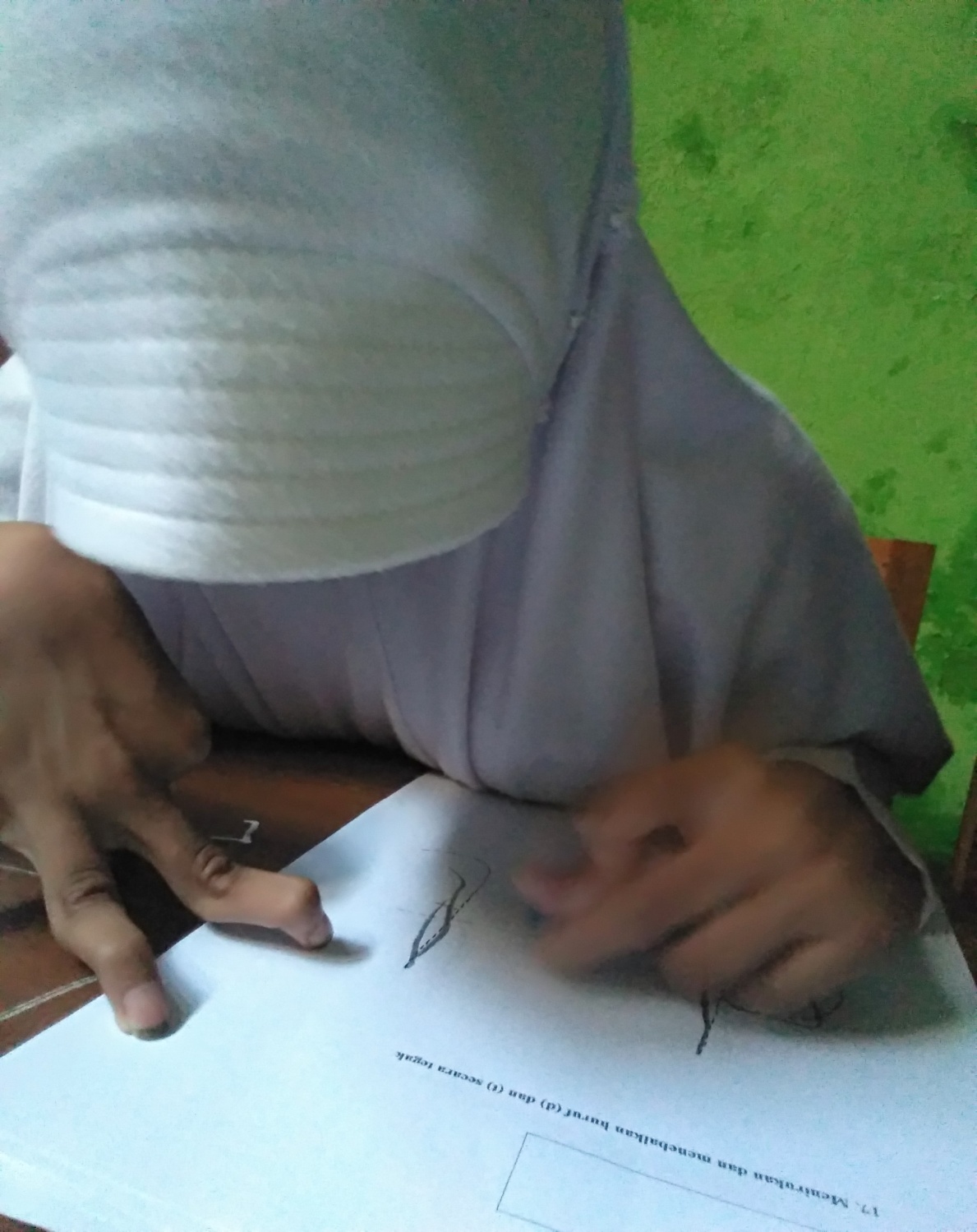 Suasanasebelumlatihankoordinasigerakmatadantanganuntukmeningkatkankemampuanmenulispermulaanpadamuridcerebral palsyjenisspatikkelasdasar II di SLB-BC YAPALB Makassar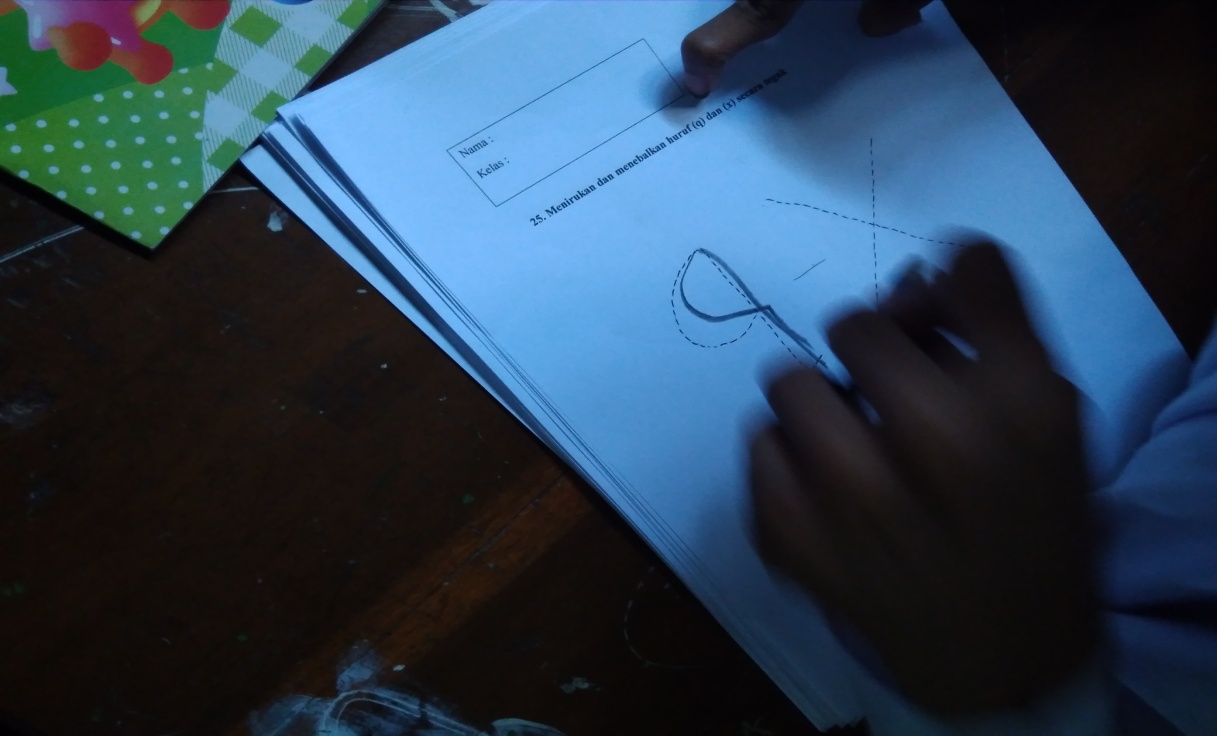 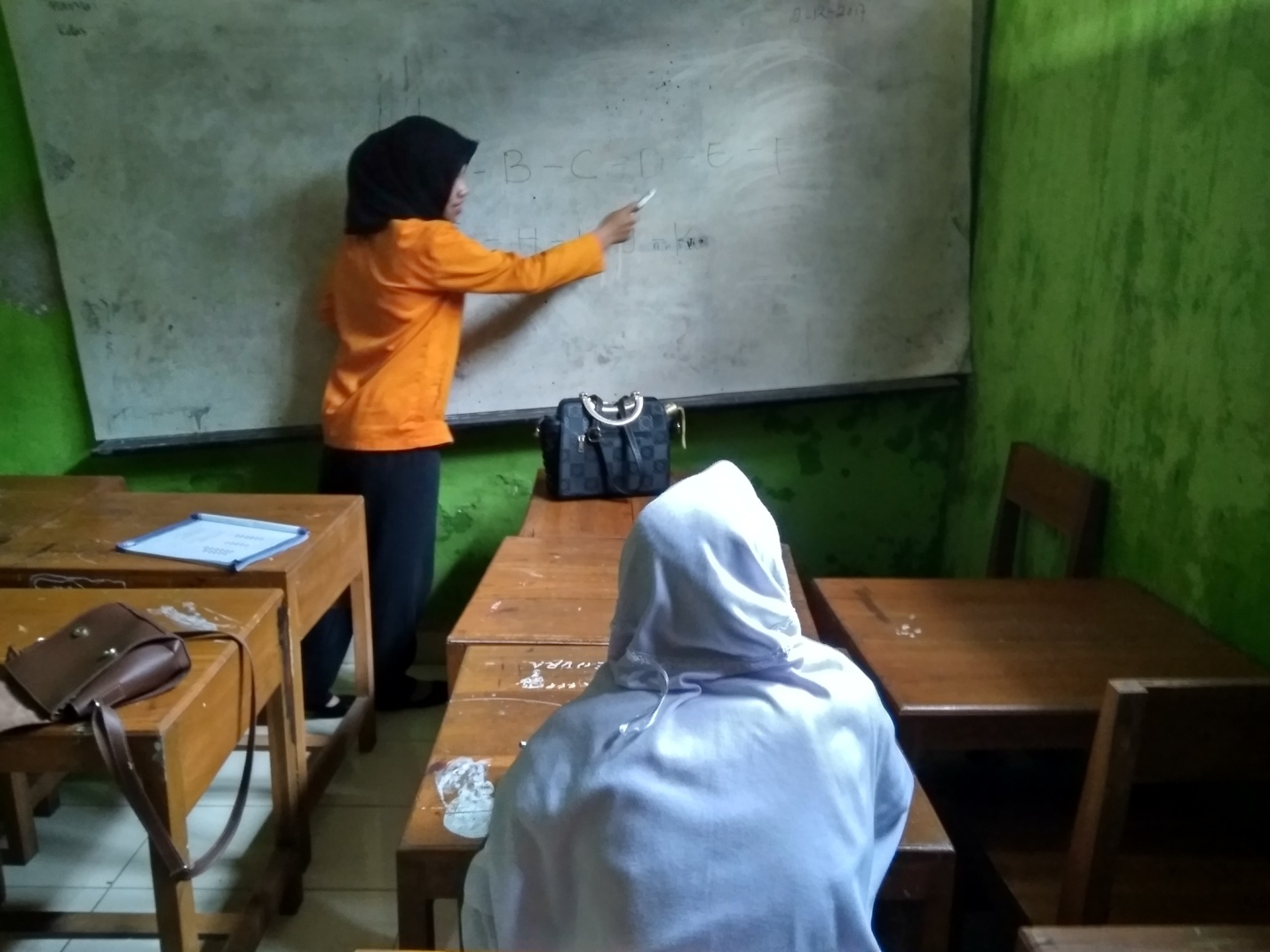 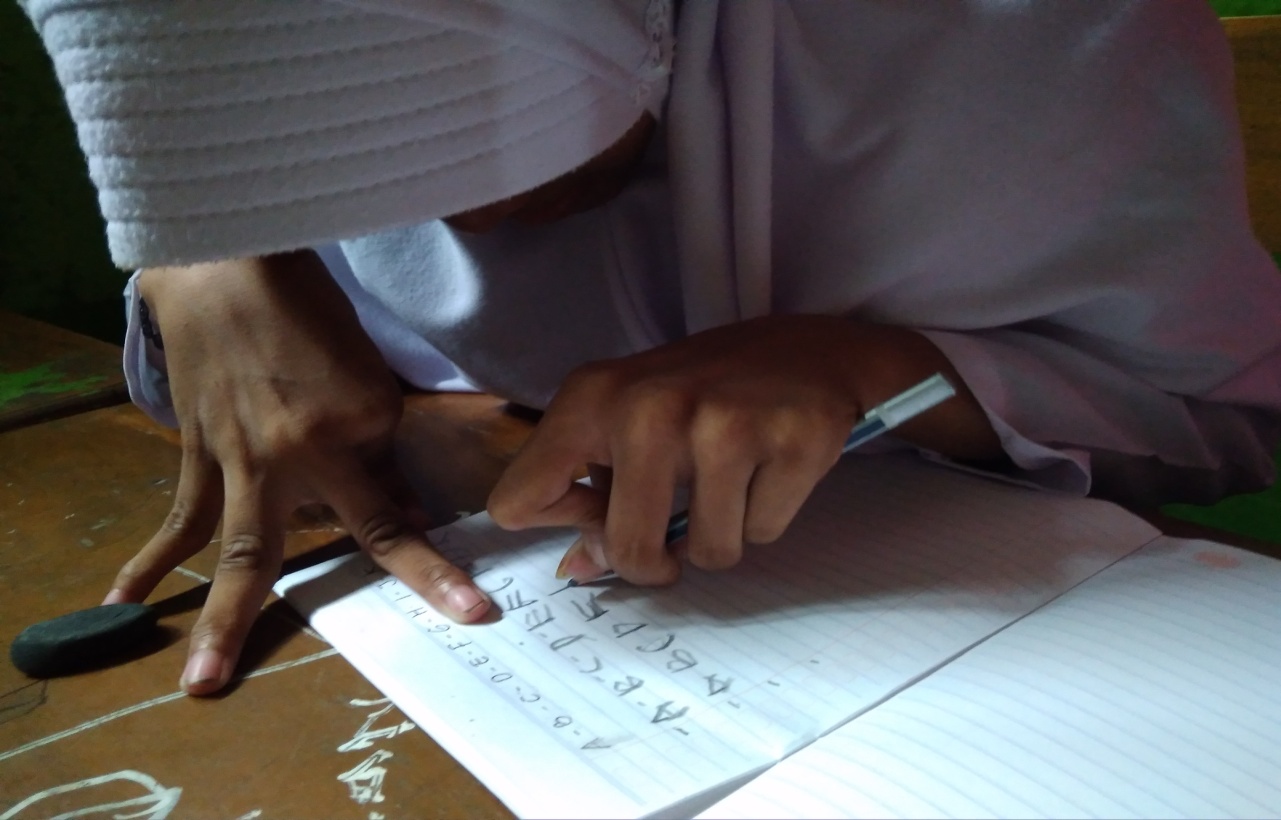 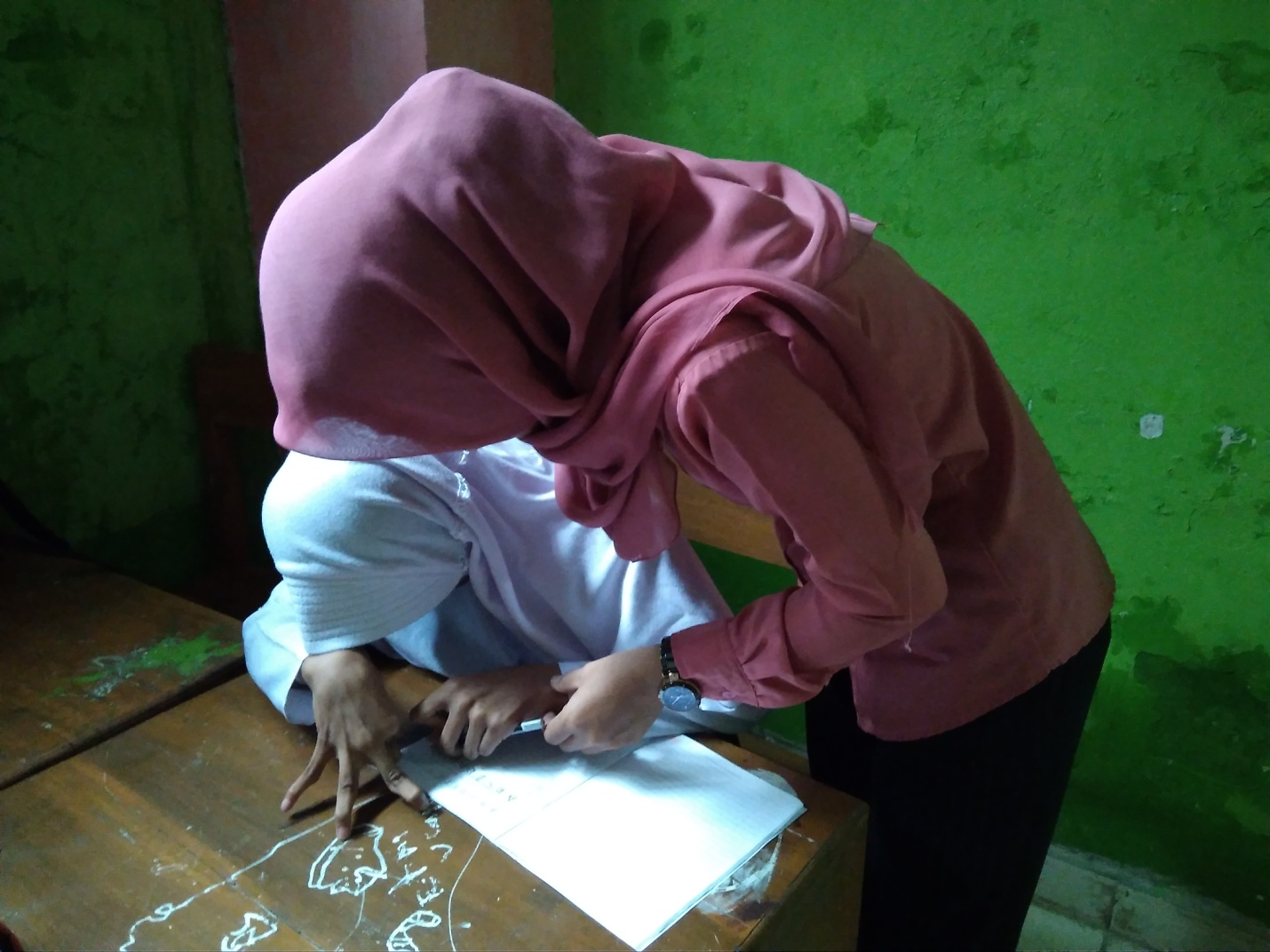 Suasanasesudahlatihankoordinasigerakmatadantanganuntukmeningkatkankemampuanmenulispermulaanpadamuridcerebral palsyjenis spastic kelasdasar II di SLB-BC YAPALB Makassar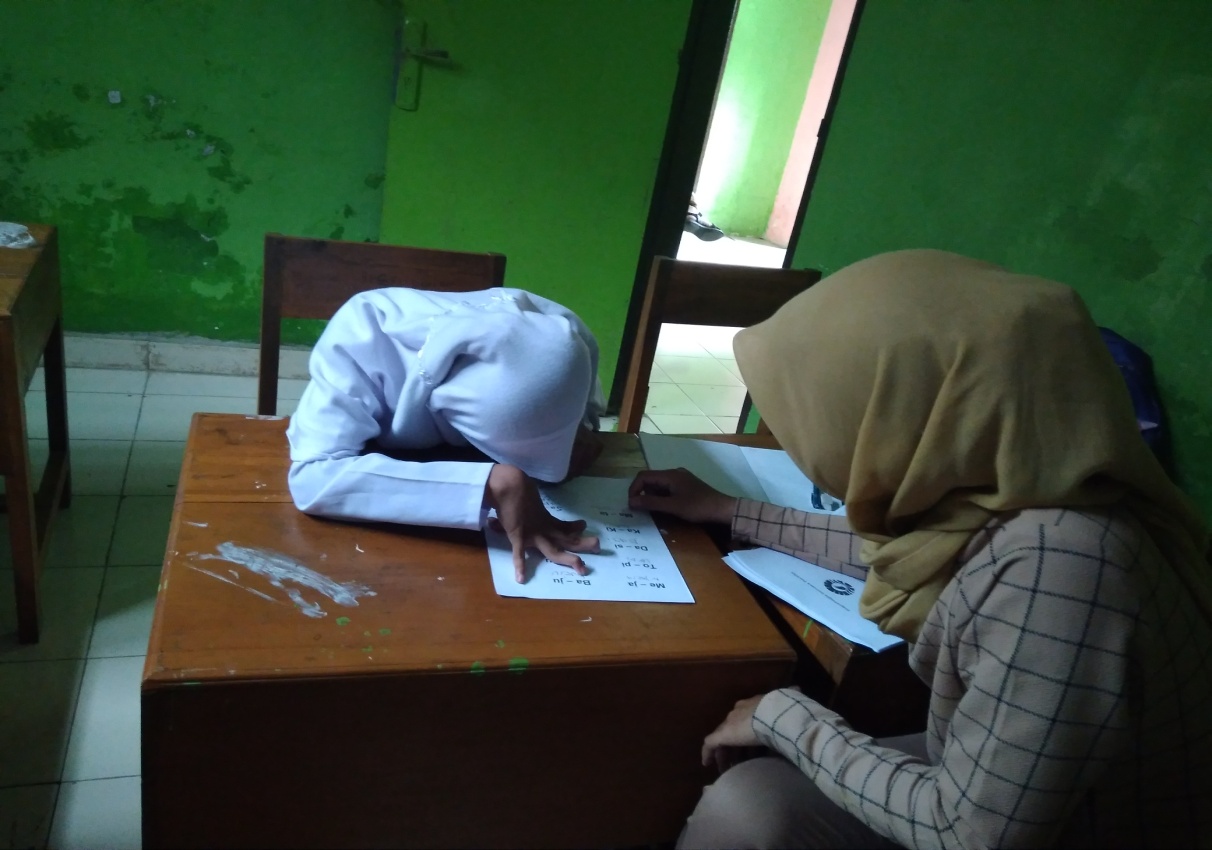 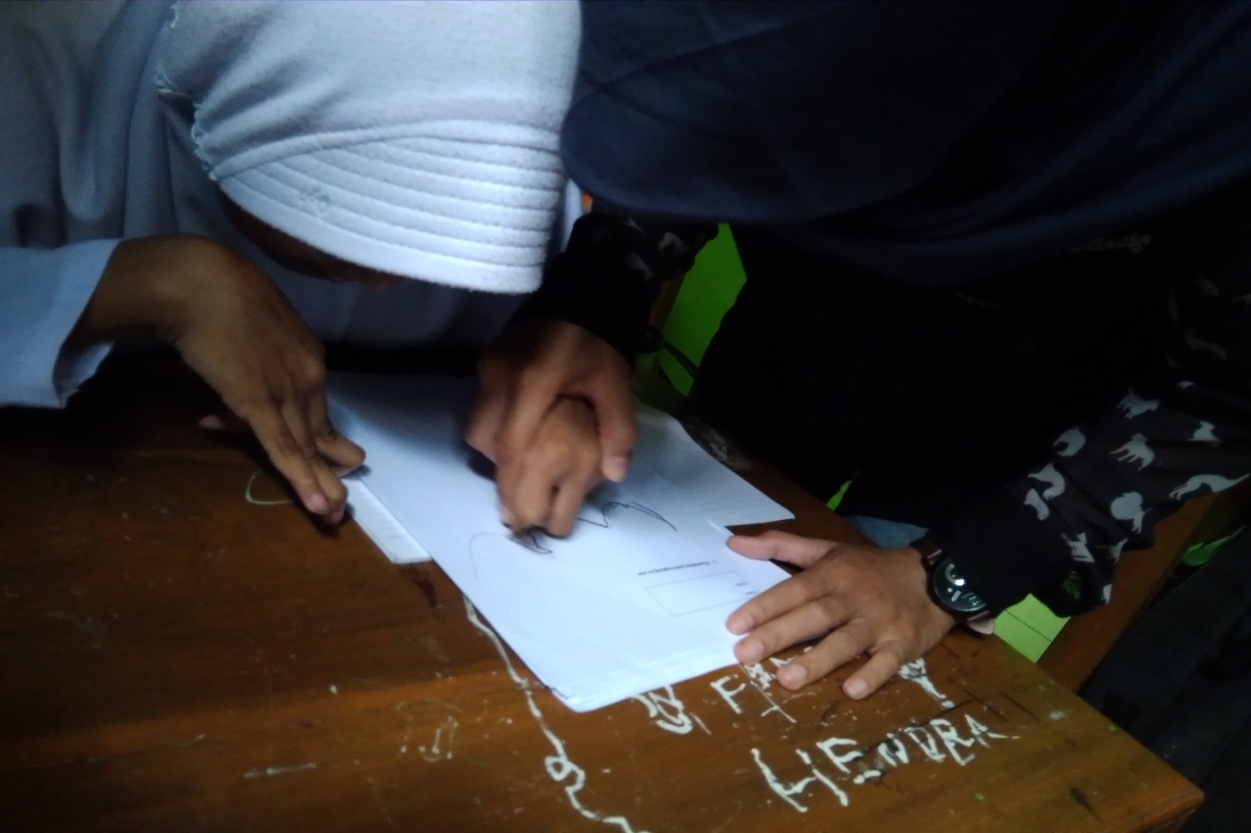 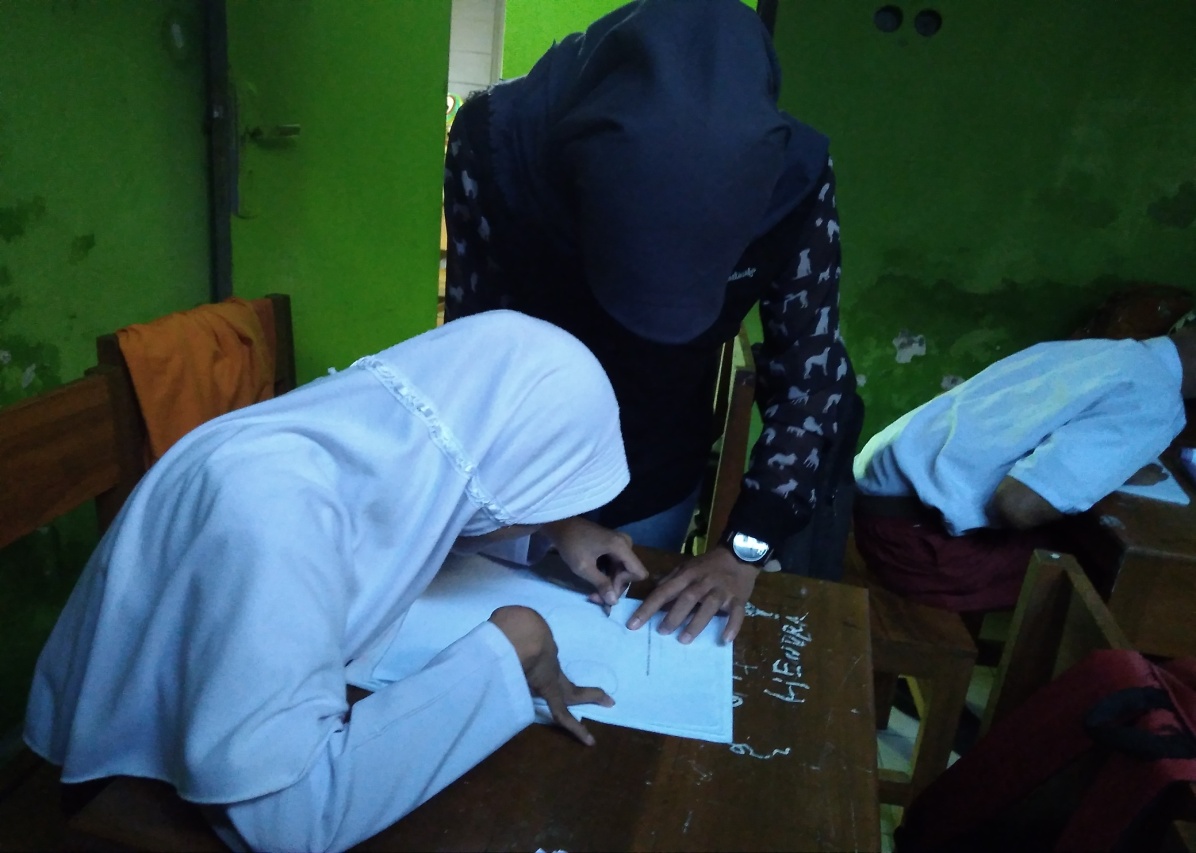 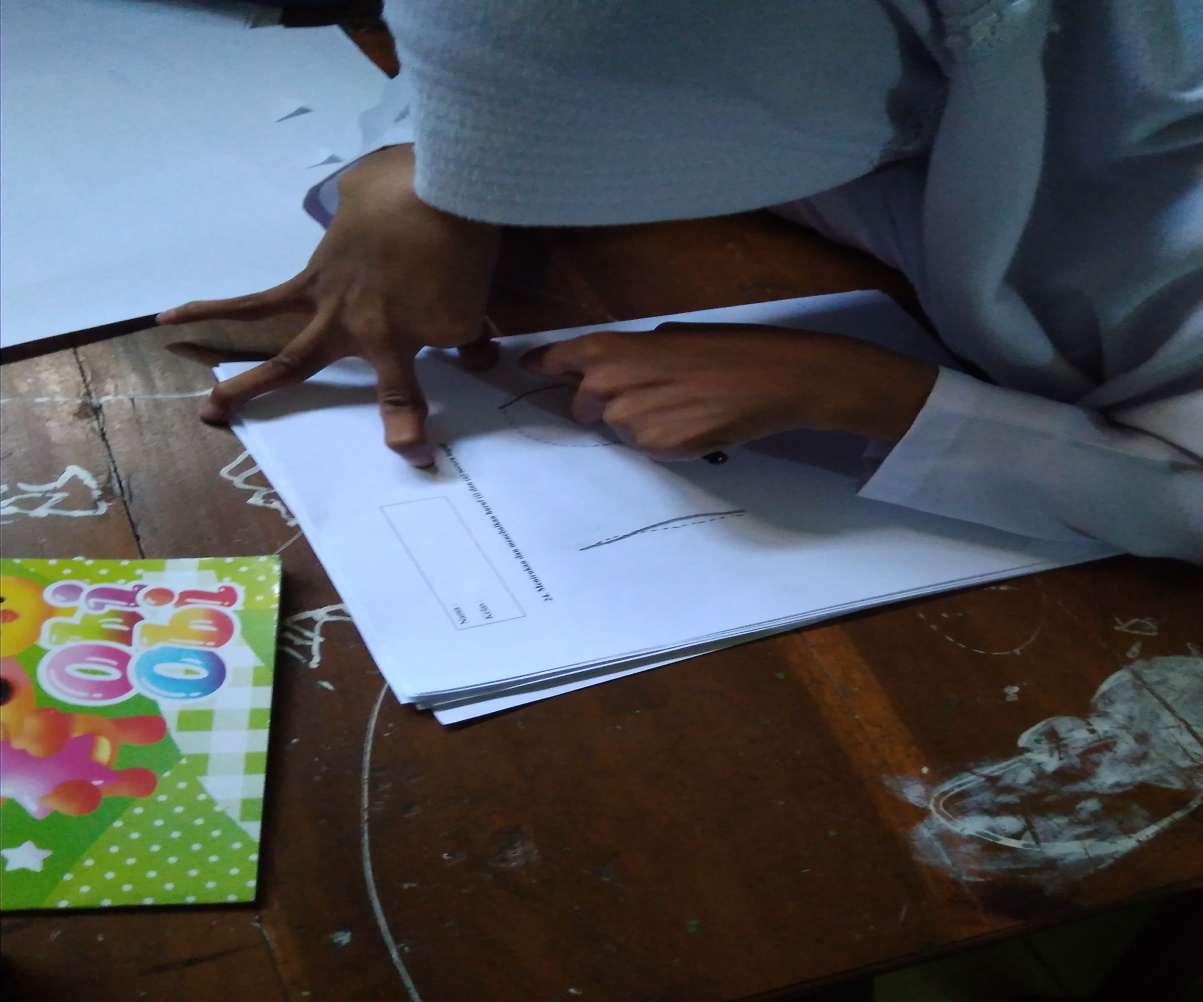 